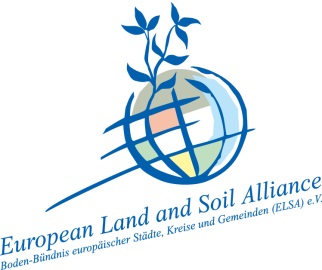 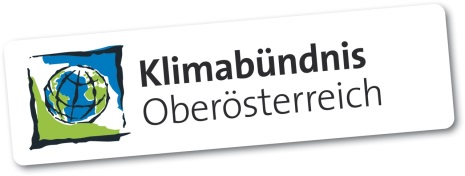 Was der Boden kannBodenfunktions- Bewertungskarten des Landes onlineBöden sind „Multitalente“. Sie bieten vielfältige Funktionen für Pflanzen, Tiere und Menschen sowie für den Energie-, Wasser- und Stoffhaushalt. Um diese anschaulich darstellen zu können, hat das Land Oberösterreich landesweite Karten zur Bewertung der Bodenfunktionen erstellt, die nun abrufbar sind.Diese „Röntgenbilder des Bodens“ zeigen folgende Kriterien:Natürliche Bodenfruchtbarkeit- Standort für die Produktion von KulturpflanzenAbflussregulierung- Boden als Ausgleichskörper im WasserhaushaltStandort für BodenorganismenStandortpotenzial für natürliche PflanzengesellschaftenBoden als Filter und Puffer für SchadstoffeGruppen der BodentypenInformation für Gemeinden, Schulen und PrivatpersonenDie Zielgruppe dieser Karten ist groß: So können Gemeinden aus den Karten wichtige Informationen für ihre Planungsprozesse vor Ort ablesen, Schulen können sie für ihren Unterricht verwenden und interessierte Bürger/innen erfahren mehr über die Böden in ihrer Gemeinde. Der Download erfolgt einfach über die Website des Landes Oberösterreich: http://www.land-oberoesterreich.gv.at/cps/rde/xchg/ooe/hs.xsl/106895_DEU_HTML.htmWeitere Informationen erhalten Sie bei:Amt der Oö. Landesregierung/ Abt. UmweltschutzDI Renate LeitingerMail: us.post@ooe.gv.at/ Telefon: 0732/7720-13623